            Информационный бюллетень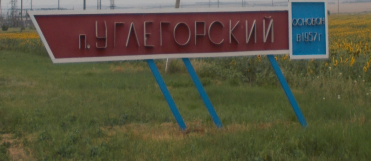             МО «Углегорское сельское поселение»       среда 30 ноября  2016 года   № 19                                                                       Официальное средство массовой информации Углегорского сельского поселения «Углегорский вестник» издается на основании Решения Собрания депутатов Углегорского сельского поселения от 18.02.2016г. №  109, Постановления Администрации  Углегорского сельского поселения от 25.02.2016г. №23  Документы, публикуемые в «Углегорском вестнике» соответствуют оригиналам и имеют юридическую силу.СОБРАНИЕ ДЕПУТАТОВ УГЛЕГОРСКОГО СЕЛЬСКОГО ПОСЕЛЕНИЯТацинский район, Ростовская область_______________________________________________________Решение30 ноября 2016 г.	           №18                    п. Углегорский  	        В соответствии со статьей 1794 Бюджетного кодекса Российской Федерации, Федеральным законом от 8 ноября 2007 года № 257-ФЗ «Об автомобильных  дорогах и о дорожной деятельности в Российской Федерации и о внесении изменений в областной закон от 22.10.2005г. № 380-ЗС «О межбюджетных отношениях органов государственной власти и органов местного самоуправления в Ростовской области»,Собрание депутатов РЕШИЛО:Признать утратившим законную силу с 01.01.2017года:- решение Собрания депутатов Углегорского сельского поселения от 26.09.2013 г. № 35 «О создании муниципального дорожного фонда Углегорского сельского поселения».2. Настоящее решение Собрания депутатов Углегорского  сельского поселения вступает в силу с момента официального опубликования (обнародования).               3. Контроль над исполнением настоящего решения возложить на постоянную комиссию по вопросам экономики, бюджету, налогам и муниципальной собственности (Фильцева М.Ю.).Заместитель председателяСобрания депутатов Углегорскогосельского поселения	                                               Ю.А. КосенкоСОБРАНИЕ ДЕПУТАТОВ УГЛЕГОРСКОГО СЕЛЬСКОГО ПОСЕЛЕНИЯТацинский район, Ростовская область___________________________________________________________Решение30 ноября 2016 г.	             №20               п. Углегорский  		             О земельном налоге        В соответствии с главой 31 «Земельный налог» части второй Налогового Кодекса Российской Федерации и Уставом Углегорского сельского поселения,Собрание депутатов РЕШИЛО:    1. Установить на территории Углегорского сельского поселения земельный налог.     2. Определить налоговые ставки в следующих размерах:       1)  0,3 процента в отношении земельных участков:-отнесенных к землям сельскохозяйственного назначения или к землям в составе зон сельскохозяйственного использования в населенных пунктах и используемых для сельскохозяйственного производства;- занятых жилищным фондом и объектами инженерной инфраструктуры жилищно-коммунального комплекса (за исключением доли в праве на земельный участок, приходящейся на объект, не относящийся к жилищному фонду и к объектам инженерной инфраструктуры жилищно-коммунального комплекса) или приобретенных (предоставленных) для жилищного строительства;- приобретенных (предоставленных) для личного подсобного хозяйства, садоводства, огородничества или животноводства, а также дачного хозяйства;- ограниченных в обороте в соответствии с законодательством Российской Федерации, предоставляемых для обороны, безопасности и таможенных нужд;     2) 1,5 процента в отношении прочих земельных участков.    3. Определить следующие порядок и сроки уплаты авансовых платежей по земельному налогу и земельного налога:    1) налогоплательщики-организации уплачивают авансовые  платежи по налогу в течение налогового периода в сроки: за первый квартал календарного года -  не позднее 30 апреля, за второй квартал календарного года – не позднее 31 июля, за третий квартал календарного года – не позднее 31 октября;     2) налогоплательщики-организации, уплачивают земельный налог не позднее 5 февраля года, следующего за истекшим налоговым периодом.    3) налог подлежит уплате налогоплательщиками – физическими лицами в срок, установленный пунктом 1 статьи 397 части второй Налогового кодекса Российской Федерации.     4. На территории Углегорского сельского поселения освобождаются от уплаты земельного налога за земельные участки, не используемые для ведения предпринимательской деятельности и приобретенные или предоставленные для индивидуального жилищного строительства, ведения личного подсобного хозяйства, следующие категории налогоплательщиков физических лиц:    1) Герои Советского Союза, Герои Российской Федерации, Герои Социалистического труда, полные кавалеры орденов Славы, Трудовой Славы и «За службу Родине в Вооруженных силах СССР»;     2) инвалиды I и II групп инвалидности;    3) инвалиды с детства;     4) ветераны и инвалиды Великой Отечественной войны, а также ветераны и инвалиды боевых действий;    5) физические лица, имеющие право на получение социальной поддержки в соответствии с Законом Российской Федерации "О социальной защите граждан, подвергшихся воздействию радиации вследствие катастрофы на Чернобыльской АЭС", в соответствии с Федеральным законом от 26 ноября 1998 года N 175-ФЗ "О социальной защите граждан Российской Федерации, подвергшихся воздействию радиации вследствие аварии в 1957 году на производственном объединении "Маяк" и сбросов радиоактивных отходов в реку Течи" и в соответствии с Федеральным законом от 10 января 2002 года N 2-ФЗ "О социальных гарантиях гражданам, подвергшимся радиационному воздействию вследствие ядерных испытаний на Семипалатинском полигоне";  6) физические лица, принимавшие в составе подразделений особого риска непосредственное участие в испытаниях ядерного и термоядерного оружия, ликвидации аварий ядерных установок на средствах вооружения и военных объектах;   7) физические лица, получившие или перенесшие лучевую болезнь или ставшие инвалидами в результате испытаний, учений и иных работ, связанных с любыми видами ядерных установок, включая ядерное оружие и космическую технику;    8) члены семей военнослужащих, потерявших кормильца;    9) пострадавшие от политических репрессий и реабилитированные;    10) граждане Российской Федерации, проживающие на территории Ростовской области не менее чем 5 лет, предшествующих дате подачи заявления о бесплатном  предоставлении земельного участка в собственность, имеющие трех и более несовершеннолетних детей и совместно проживающие с ними;     11) граждане Российской Федерации, проживающие на территории Ростовской области не менее чем 5 лет, предшествующих дате подачи заявления о бесплатном  предоставлении земельного участка в собственность, имеющие трех и более усыновленных (удочеренных), а также находящихся под опекой и попечительством детей (при условии воспитания этих детей не менее 3 лет), и совместно проживающие с ними.    12)  граждане Российской Федерации, имеющие в составе семьи детей-инвалидов.    5. Налогоплательщику, относящемуся к одной из категорий, установленных пунктом 4 настоящего решения, льгота предоставляется в отношении одного земельного участка разрешенного использования по выбору налогоплательщика.   6.    Налогоплательщикам, имеющим право на налоговую льготу, необходимо самостоятельно предоставить в налоговый орган по своему выбору заявление о предоставлении льготы и следующие  документы, подтверждающие такое право:    7. Признать утратившими силу:    - решение Собрания депутатов Углегорского сельского поселения от 18.09.2015 № 96 «О земельном налоге»;     8. Настоящее решение вступает в силу с 1 января 2017 года, но не ранее чем по истечении одного месяца со дня его официального опубликования.     9. Контроль над исполнением настоящего решения возложить на постоянную комиссию по вопросам экономики, бюджету, налогам и муниципальной собственности (Фильцева М.Ю.).Заместитель председателяСобрания депутатов Углегорскогосельского поселения                                       Ю.А. КосенкоСОБРАНИЕ ДЕПУТАТОВ УГЛЕГОРСКОГО СЕЛЬСКОГО ПОСЕЛЕНИЯТацинский район, Ростовская область ________________________________________________________Решение                          30  ноября                                     №20                              п. Углегорский                                                                                    О внесении изменений в решениеСобрания депутатов Углегорскогосельского поселения от 25.12.2015 г. № 103 «О бюджете Углегорскогосельского поселения Тацинского районана 2016 год»В соответствии со ст.9 Бюджетного Кодекса Российской Федерации,Собрание депутатов РЕШИЛО:Внести в решение Собрания депутатов Углегорского сельского поселения от 25.12.2015 г. № 103 «О бюджете Углегорского сельского поселения Тацинского района на 2016 год» следующие изменения:В подпункте 1 пункта 1 статьи 1 цифры «12254,3» заменить цифрами «11296,8».В подпункте 2 пункта 1 статьи 1 цифры «12194,5» заменить цифрами «11237,0».Приложение 1 «Объем поступления доходов бюджета Углегорского сельского поселения Тацинского района на 2016 год» изложить в редакции согласно приложению 1 к настоящему решению.Приложение 2 «Источники финансирования дефицита бюджета Углегорского сельского поселения Тацинского района на 2016 год» изложить в редакции согласно приложению 2 к настоящему решению.Приложение 6 «Распределение бюджетных ассигнований по разделам и подразделам, целевым статьям и видам расходов классификации расходов бюджета Углегорского сельского поселения Тацинского района на 2016 год» изложить в редакции согласно приложению 3 к настоящему решению.Приложение 7 «Ведомственная структура расходов бюджета Углегорского сельского поселения Тацинского района на 2016 год» изложить в редакции согласно приложению 4 к настоящему решению.Приложение 8 «Распределение бюджетных ассигнований по целевым статьям (муниципальным программам Углегорского сельского поселения и непрограммным направлениям деятельности), группам и подгруппам видов расходов, разделам, подразделам классификации расходов бюджетов на 2016 год» согласно приложению 5 к настоящему решения.Приложение 11 «Расшифровка иных межбюджетных трансфертов, предоставляемых бюджету Углегорского сельского поселения Тацинского района на 2016 год» изложить в редакции согласно приложению 6 к настоящему решению.Приложение 9 «Расшифровка межбюджетных трансфертов, передаваемых из бюджета Углегорского сельского поселения Тацинского района бюджету муниципального района на осуществление части полномочий по решению вопросов местного значения в соответствии с заключенными соглашениями в 2016 году» изложить в редакции согласно приложению 7 к настоящему решению.2. Контроль за исполнением данного решения  возложить на постоянную комиссию по экономической реформе, бюджету, налогам, муниципальной собственности (Фильцева М.Ю.)Заместитель председателя Собрания депутатов Углегорского сельского поселения                                         Ю.А. КосенкоСОБРАНИЕ ДЕПУТАТОВ УГЛЕГОРСКОГО СЕЛЬСКОГО ПОСЕЛЕНИЯТацинский район, Ростовская область___________________________________________________________Решение30 ноября 2016 г.	             №21                п. Углегорский  		             О проекте решения Собрания депутатов Углегорского сельского поселения «О бюджете Углегорского сельского поселения Тацинского района на 2017 год и на плановый период 2018 и 2019 годов»     В соответствии с Федеральным законом от 06.10.2003 N 131-ФЗ "Об общих принципах организации местного самоуправления в Российской Федерации", со статьей 24 Устава муниципального образования «Углегорское сельское поселение», в целях обеспечения прав граждан на участие в осуществлении местного самоуправления, учета их мнения при принятии муниципальных правовых актов, затрагивающих их права и интересы, в связи с принятием бюджета на 2017 год и плановый период 2018 и 2019 годов,Собрание депутатов РЕШИЛО:       1. Одобрить проект решения Собрания депутатов Углегорского сельского поселения «О бюджете Углегорского сельского поселения Тацинского района на 2017 год и на плановый период 2018 и 2019 годов» (приложение 1).2. Назначить проведение публичных слушаний по проекту решения Собрания депутатов Углегорского сельского поселения «О бюджете Углегорского сельского поселения Тацинского района на 2017 год и на плановый период 2018 и 2019 годов» на 17 часов, 19 декабря 2016 года, в зрительном зале Дома Культуры Углегорского сельского поселения по адресу: п.Углегорский, пер. Школьный, 2.3. Уполномоченным органом по проведению публичных слушаний утвердить организационный комитет по проведению публичных слушаний в составе:Бабич Любовь Сергеевна, И.о. Главы Углегорского сельского поселения;Шейченко Олеся Васильевна, начальник сектора экономики и финансов Администрации Углегорского сельского поселения;Каторгина Елена Александровна, главный специалист сектора экономики и финансов Администрации Углегорского сельского поселения;Кравцова Вера Александровна, специалист первой категории Администрации Углегорского сельского поселения;Фильцева Марина Юрьевна, депутат Собрания депутатов Углегорского сельского поселения;Косенко Юрий Анатольевич, депутат Собрания депутатов Углегорского сельского поселения.3.1. Организационному комитету по проведению публичных слушаний оповестить жителей Углегорского сельского поселения путем размещения, на информационных стендах в населенных пунктах и других установленных местах, информации о вопросе, выносимом на публичные слушания, инициаторе проведения публичных слушаний, времени и месте их проведения, контактную информацию комиссии по проведению публичных слушаний, адрес помещения, в котором можно ознакомиться с полной информацией о подготовке и проведении публичных слушаний, подать заявку для выступления на публичных слушаниях, время (режим) ознакомления, подачи заявки.3.2. Администрации Углегорского сельского поселения обеспечить обнародование настоящего решения на информационных стендах.4. Утвердить Порядок учета предложений граждан по проекту решения Собрания депутатов Углегорского сельского поселения «О бюджете Углегорского сельского поселения Тацинского района на 2017 год и на плановый период 2018 и 2019 годов» и участия граждан в его обсуждении (приложение 2).       5. Настоящее решение вступает в силу со дня его официального обнародования.     9. Контроль над исполнением настоящего решения возложить на постоянную комиссию по вопросам экономики, бюджету, налогам и муниципальной собственности (Фильцева М.Ю.).Заместитель председателяСобрания депутатов Углегорскогосельского поселения		                                                    Ю.А. Косенко                                                                Приложение № 1                                             к решению Собрания депутатов          Углегорского сельского поселения  от30 ноября 2016 №21ПОРЯДОКучета предложений граждан по проекту решения Собрания депутатов Углегорского сельского поселения "О бюджете Углегорского сельского поселения Тацинского района на 2017 год и на плановый период 2018 и 2019 годов " и участия граждан в их обсуждении.      I. Учет предложений по проекту решения Собрания депутатов Углегорского сельского поселения  «О бюджете Углегорского сельского поселения Тацинского района на 2017 год и на плановый период 2018 и 2019 годов» 	1. Предложения по проекту решения Собрания депутатов Углегорского сельского поселения «О бюджете Углегорского сельского поселения Тацинского района на 2017 год и на плановый период 2018 и 2019 годов» (далее - проект решения) вносятся с момента официального обнародования проекта решения на информационных стендах. 	2. Вносить предложения по проекту решения могут физические лица (граждане старше 18 лет, проживающие на территории Углегорского сельского поселения). 	3. Все предложения по проекту решения вносятся в Собрание депутатов Углегорского сельского поселения в письменной форме в виде текста изменения и (или) дополнения статьи проекта решения либо в виде текста новой редакции статьи проекта решения. 	4. При внесении предложений по проекту решения в Собрание депутатов Углегорского сельского поселения представляются:текст предложения;пояснительная записка, в которой обосновывается необходимость рассмотрения и принятия предложения;электронный носитель текста предложения.	5. Предложения по проекту решения вносятся в течение 10 рабочих дней с момента официального обнародования проекта решения.    II. Участие граждан в обсуждении проекта решения Собрания депутатов Углегорского сельского поселения «О бюджете Углегорского  сельского  поселения Тацинского района на 2017 год и на плановый период 2018 и 2019 годов " 	1. Граждане старше 18 лет, проживающие на территории муниципального образования «Углегорское сельское поселение», вправе присутствовать на заседании постоянной комиссии по вопросам экономики, бюджету, налогам и муниципальной собственности (далее - комиссия) и высказывать замечания и предложения по проекту решения.	2. Для участия в заседании комиссии гражданин не позднее чем за 1 день до проведения заседания комиссии обращается к председателю комиссии или его заместителю с письменным заявлением о включении его в список граждан, участвующих в заседании комиссии. 	3.  В заявлении обязательно должны быть указаны: фамилия, имя, отчество; документ, удостоверяющий личность; место работы и занимаемая должность; контактный телефон гражданина.	4. До начала заседания комиссии граждане, подавшие заявления, регистрируются в соответствии с составленным списком.	5. Гражданин, участвующий в заседании комиссии, вправе высказывать свое мнение по проекту решения после того, как председательствующий предоставит ему слово. Граждане, участвующие в заседании комиссии, руководствуются Регламентом Собрания депутатов. Граждане, участвующие в заседании комиссии, не вправе голосовать.Учредитель: Администрация муниципального образования «Углегорское сельское поселение».  Главный редактор: И.о.Главы Углегорского сельского поселения  Бабич Л.С.Издатель: Администрация муниципального образования «Углегорское сельское поселение».Среда, 30 ноября 2016 года № 19.Время подписания в печать: 17-00 Тираж: не более 1000 экз. в год.Адрес редакции: п. Углегорский пер. Школьный д.2  «Бесплатно»Ответственный за выпуск: – И.о.Главы Углегорского сельского поселения  Бабич Л.С.  О признании утратившим законную силу решение Собрания депутатов Углегорского сельского поселения от 26.09.2013 г. № 35 «О создании муниципального дорожного Фонда Углегорского  сельского поселения»№ п/пКатегории налогопла-тельщиков, имеющих право на налоговую льготу, установленные настоящим решениемПеречень документов, необходимых для предоставления налоговой льготыВид и количество запрашиваемого документа1.Подпункт 1 пункта 41. Заявление;2. Удостоверение к награде;3. Паспорт гражданина Российской Федерации, удостоверяющий личность заявителя. 1. Оригинал – 12. Копия при предъявлении оригинала – 1 3. Оригинал (только для удостоверения личности гражданина Российской Федерации) 2.Подпункт 2 пункта 41. Заявление;2. Справка, подтверждающая факт установления инвалидности;3. Паспорт гражданина Российской Федерации, удостоверяющий личность заявителя. 1. Оригинал – 12. Копия при предъявлении оригинала – 1 3. Оригинал (только для удостоверения личности гражданина Российской Федерации) 3.Подпункт 3 пункта 41. Заявление (инвалида, или его законного представителя);2. Справка, подтверждающая факт установления инвалидности;3. Паспорт гражданина Российской Федерации, удостоверяющий личность заявителя (инвалида, или его законного представителя).1. Оригинал – 12. Копия при предъявлении оригинала – 1 3. Оригинал (только для удостоверения личности гражданина Российской Федерации) 4.Подпункт 4 пункта 41. Заявление;2. Удостоверение ветерана Великой Отечественной войны, или удостоверение участника войны, илиудостоверение инвалида войны, илиудостоверение о праве на льготы, илисвидетельство ветерана боевых действий о праве на льготы;3. Паспорт гражданина Российской Федерации, удостоверяющий личность заявителя. 1. Оригинал – 12. Копия при предъявлении оригинала – 1 3. Оригинал (только для удостоверения личности гражданина Российской Федерации) 5.Подпункт 5 пункта 41. Заявление;2. Удостоверение участника ликвидации последствий аварии в 1957 г. на производственном объединение «МАЯК» и сбросов радиоактивных отходов в реку Течи, или удостоверение участника ядерных испытаний на Семипалатинском полигоне;3. Паспорт гражданина Российской Федерации, удостоверяющий личность заявителя. 1. Оригинал – 12. Копия при предъявлении оригинала – 1 3. Оригинал (только для удостоверения личности гражданина Российской Федерации) 6.Подпункт 6 пункта 41. Заявление;2. Удостоверение участника испытаний, ликвидации аварий;3. Паспорт гражданина Российской Федерации, удостоверяющий личность заявителя.1. Оригинал – 12. Копия при предъявлении оригинала – 1 3. Оригинал (только для удостоверения личности гражданина Российской Федерации) 7.Подпункт 7 пункта 41. Заявление;2. Удостоверение участника ликвидации катастрофы на Чернобыльской АЭС, или удостоверение получившего (ей) или перенесшего (ей) лучевую болезнь и другие заболевания, связанные с радиационным воздействием вследствие катастрофы на Чернобыльской АЭС; ставшего (ей) инвалидом;3. Паспорт гражданина Российской Федерации, удостоверяющий личность заявителя. 1. Оригинал – 12. Копия при предъявлении оригинала – 1 3. Оригинал (только для удостоверения личности гражданина Российской Федерации) 8.Подпункт 8 пункта 41. Заявление;2. Удостоверение членов семей погибших военнослужащих;3. Паспорт гражданина Российской Федерации, удостоверяющий личность заявителя. 1. Оригинал – 12. Копия при предъявлении оригинала – 1 3. Оригинал (только для удостоверения личности гражданина Российской Федерации) 9.Подпункт 9 пункта 41. Заявление;2. Справка о реабилитации, выданная соответствующим органом;3. Паспорт гражданина Российской Федерации, удостоверяющий личность заявителя. 1. Оригинал – 12. Копия при предъявлении оригинала – 1 3. Оригинал (только для удостоверения личности гражданина Российской Федерации) 10.Подпункт 10 пункта 41. Заявление;2. Справка с места жительства гражданина о составе семьи, подтверждающая совместное проживание со всеми детьми;3. Выписка, подтверждающая факт проживания гражданина Российской Федерации на территории Ростовской области не менее 5 лет, выданная УФМС России по Ростовской области;4. Паспорт гражданина Российской Федерации, удостоверяющий личность заявителя .1. Оригинал – 12. Оригинал – 1 3. Оригинал – 1 4. Оригинал (только для удостоверения личности гражданина Российской Федерации) 11.Подпункт 11 пункта 41. Заявление;2. Справка с места жительства гражданина о составе семьи, подтверждающая совместное проживание со всеми детьми;3. Выписка, подтверждающая факт проживания гражданина Российской Федерации на территории Ростовской области не менее 5 лет, выданная УФМС России по Ростовской области;4. Справка, подтверждающая воспитание детей не менее 3 лет, выданная органом опеки;5. Паспорт гражданина Российской Федерации, удостоверяющий личность заявителя.1. Оригинал – 12. Оригинал– 1 3. Оригинал – 1 4. Оригинал – 15. Оригинал (только для удостоверения личности гражданина Российской Федерации) 12.Подпункт 12 пункта 41. Заявление;2. Справка с места жительства гражданина о составе семьи;3. Справка, подтверждающая факт установления инвалидности;4. Паспорт гражданина Российской Федерации, удостоверяющий личность заявителя.1. Оригинал – 12. Оригинал – 1 3. Оригинал – 1 4. Оригинал (только для удостоверения личности гражданина Российской Федерации) 